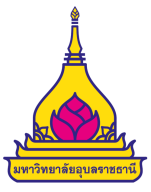 แบบขอรับบริการจองห้องประชุมงานบริหารทั่วไป  สำนักงานพัฒนานักศึกษา  สำนักงานอธิการบดี  มหาวิทยาลัยอุบลราชธานี  โทรศัพท์ 3008คำชี้แจง :  บุคลากรต้องแจ้งขอรับบริการจองห้องประชุมตามแผนการประชุมของสำนักงานพัฒนานักศึกษา  	  อย่างน้อย 7 วันทำการ (กรณียืมเงิน)  และ อย่างน้อย 3 วันทำการ  (กรณีเร่งด่วน (ไม่ยืมเงิน))สังกัด 	   งานบริหารทั่วไป		    งานบริการและสวัสดิการนักศึกษา	   งานพัฒนานักศึกษา 		   งานศิษย์เก่าสัมพันธ์ประชุมเรื่อง							จำนวนผู้เข้าร่วม			คนในวันที่		เดือน			พ.ศ.25	       เริ่มเวลา		น. ถึง เวลา		น.มีความประสงค์ให้	    จัดอาหารว่างและเครื่องดื่ม    ปกติ  	VIP  		    กาแฟ จำนวน	ที่      โอวัลติน  จำนวน          ที่	     ชา จำนวน	        ที่ 		 	 เบรคตอนเช้า  	 เบรคบ่าย    	 เบรคเย็น   		    จัดอาหาร     ปกติ    VIP  		    อาหารเช้า  		      	อาหารกลางวัน    		  อาหารเย็น มีความประสงค์ของใช้ห้องประชุมห้องวารินชำราบ	(ชั้น 3)	รูปแบบ ตัว U 		43 ที่นั่ง		  ประชุมแบบออนไลน์ห้องศรีเมืองใหม่	(ชั้น 3)	แบบฟังบรรยาย		96 ที่นั่งห้องพิบูลมังสาหาร(ชั้น 3)	รูปแบบ ตัว U		45 ที่นั่ง		  ประชุมแบบออนไลน์ห้องบุณฑริก 	(ชั้น 2)	รูปแบบ ตัว U 		40 ที่นั่ง		  ประชุมแบบออนไลน์ห้องเดชอุดม 	(ชั้น 2) 	รูปแบบโต๊ะกลม 		10 ที่นั่งห้องโพธิ์ไทร	(ชั้น 2) 	รูปแบบโต๊ะกลม 		10 ที่นั่งห้องสำนักงานพัฒนานักศึกษา  8 ที่นั่ง		ห้องประชุมงานบริการและสวัสดิการ (ศูนย์กีฬา) 20 ที่นั่ง  เจ้าของงานจองห้องประชุมเอง ณ ห้องประชุม (โปรดระบุ)						รูปแบบการประชุม (หากมี) 										อุปกรณ์ที่ใช้ (เฉพาะที่มีให้บริการในห้องประชุม**เท่านั้น)					             	ผู้ประสานงาน ชื่อ-สกุล					ว/ด/ป			เวลา		น.       เบอร์โทรศัพท์เคลื่อนที่					 ภายใน				         ข้อมูลประสานงาน  ร้านค้า/ผู้ประกอบการชื่อ							เบอร์โทรศัพท์		           		  จัดอาหารว่างและเครื่องดื่ม   :   ปกติ 	VIP  (อัตรา           บาท รวม	คน   เป็นเงิน            บาท)  จัดอาหาร  		     :   ปกติ   VIP  (อัตรา          บาท  รวม  	คน   เป็นเงิน   	     บาท) การปฏิบัติงานนอกเวลาราชการของบุคลากรที่ดูแลห้องประชุม (ถ้ามี)  มีการปฏิบัติงานนอกเวลาราชการ   ไม่มีมีการปฏิบัติงานนอกเวลาราชการ ชื่อบุคลากรที่ดูแลห้องประชุม						    ค่าตอบแทน จำนวน		บาทรวมเป็นเงินทั้งสิ้น			บาท   (						)      ลงชื่อผู้ประสานงานห้องประชุม					   	ลงชื่อเจ้าหน้าที่การเงิน        .............................................. 				                      .............................................          (นางสายพิณ  พลสินธุ์)				                          (นางธัญดา  ศรีพิทักษ์) ............................................................					  ................................................................